 ΔΕΥΤΕΡΑ 12 ΑΠΡΙΛΗ 2021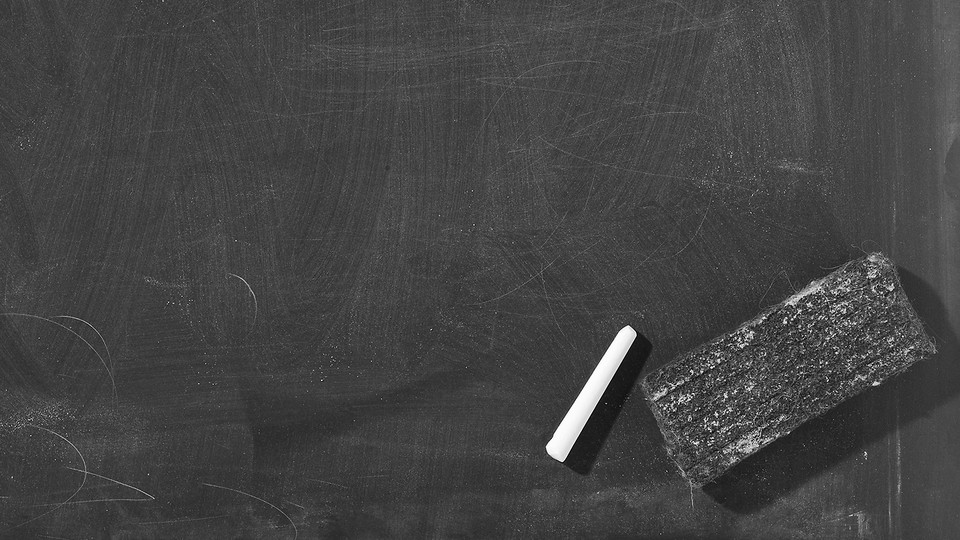               Ώρα, 8.00μ.μ. - 10.30μ.μ. ΔΙΑΔΙΚΤΥΑΚΗ   ΕΝΗΜΕΡΩΤΙΚΗ    ΕΚΔΗΛΩΣΗ Topic: Η πανδημία και το άνοιγμα των σχολείωνTime: Apr 12, 2021 08:00 PM AthensJoin Zoom Meetinghttps://us02web.zoom.us/j/82830889081?pwd=RDhRc1FHeGpDWnJsd2Nhb0lOWTBpZz09Meeting ID: 828 3088 9081Passcode: 582365 ΠΑΝΔΗΜΙΑ ΚΑΙ ΑΣΦΑΛΕΣ ΑΝΟΙΓΜΑ ΤΩΝ ΣΧΟΛΕΙΩΝ.      ΤΙ ΚΑΝΟΥΜΕ; ΠΩΣ ΠΟΛΕΜΑΜΕ ΤΗΝ ΚΥΒΕΡΝΗΤΙΚΗ ΑΝΑΛΓΗΣΙΑ;ΔΕΝ ΕΙΜΑΣΤΕ ΑΝΑΛΩΣΙΜΟΙ!!!     Ενημερώνει και απαντά στις ερωτήσεις μας:  ο Μιχάλης ΡίζοςΕντατικολόγος    Μέλος της Ε.Ε. ΑΔΕΔΥ & Πρόεδρος  Εργαζομένων    ΑΤΤΙΚΟΥ ΝΟΣΟΚΟΜΕΙΟΥ.        ΕΛΜΕ ΚΑΛΛΙΘΕΑΣ-ΝΕΑΣ ΣΜΥΡΝΗΣ-ΜΟΣΧΑΤΟΥ